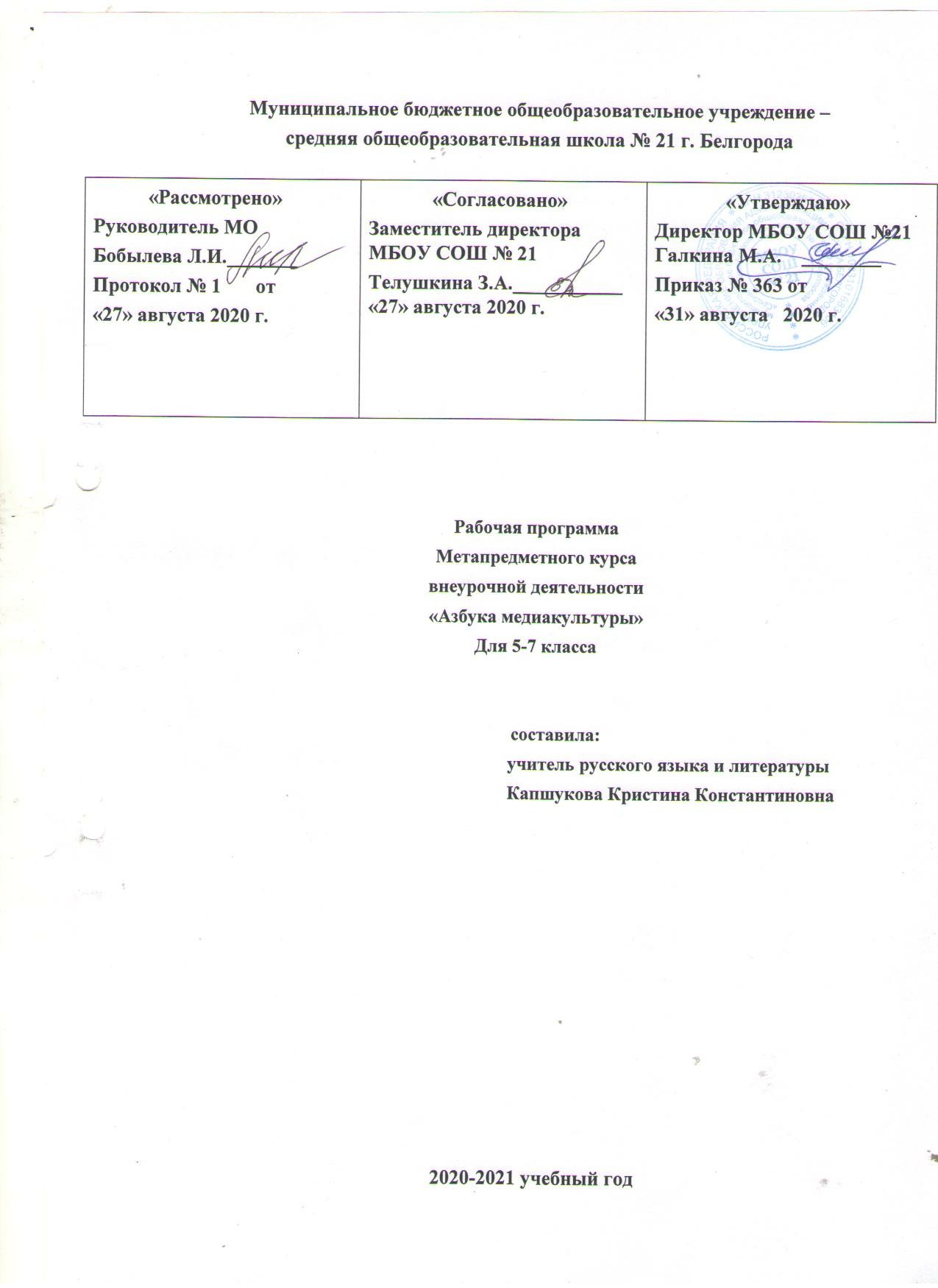 Пояснительная запискаВедение уроков (занятий) медиаграмотности особенно важно для современной школы сегодня, когда средства массовой информации играют более важную роль в воспитании и образовании ребенка, чем родитель или педагог.Рабочая программа метапредметного курса «Азбука медиакультуры» для обучающихся 5-7 классов составлена на основе следующих документов:Данилюк, А. Я. Концепция духовно-нравственного развития и воспитания личности гражданина России / А. Я. Данилюк, А. М. Кондаков, В. А. Тишков. – М.: Просвещение, 2011. – (Стандарты нового поколения)Федеральный государственный образовательный стандарт основного общего образования / Мин-во образования и науки РФ. -2-е изд. –М.: просвещение 2013Примерная основная образовательная программа основного общего образования (одобренная решением федерального учебно-методического объединения по общему образованию, протокол от 08.04.2015 г. №1/15).« Об утверждении СанПиН 2.4.2.2821-10 «Санитарно-эпидиомелогические требования к условиям и организации обучения в общеобразовательных учреждениях»6 постановление от 29 декабря 2010 г. №189.Рабочая программа внеурочной деятельности для обучающихся 5 – 7 классов (уровень основного общего образования) составлена на основе основной образовательной программы основного общего образования МБОУ СОШ№21  с учётом  требований к предметным результатам освоения  образовательной программы.Общая характеристика программыРабочая программа рассчитана на 102 часов , 34 часа в год, 1 час в неделю. Структура рабочей программы метапредметного курса «Азбука медиакультуры» включает:-пояснительную записку;-планируемые результаты освоения учебного курса;-содержание учебного курса;-календарно-тематическое планирование.При разработке программы использованы следующие методические пособия:1.Русский язык. Речевая деятельность современного школьника 5-7классы. Рабочая программа метапредметного курса «Азбука медиакультуры»;технологические карты,дидактические материалы занятий в мультимедийном приложении. Автор-составитель Н. Н. Соколова. –Волгоград: Учитель, 2019.1.Асмолов А. Г. Формирование универсальных учебных действий в основной школе: отдействия к мысли. Система заданий : пособие для учителя / А. Г. Асмолов, Г. В. Бурменская, И.А.Володарская [и др.]; под ред. А. Г. Асмолова. –М.: Просвещение, 2010.2.Григорьев Д. В. Внеурочная деятельность школьников. Методический конструктор : пособие для учителя / Д. В. Григорьев, П. В. Степанов. –М.: Просвещение,2010.–(Стандарты второго поколения).3.Проектирование основной образовательной программы образовательного учреждения / под общ. ред. проф. Р. Г. Чураковой. –М.: Академкнига : Учебник, 2010.Цель программы: формирование и развитие у обучающихся коммуникативных умений, необходимых для грамотного восприятия и анализа медиапродуктов, создания собственных проектов массмедиа.Задачи:-формировать и развивать базовые знания и умения в области медиажурналистики для поиска и решения учебных, социальных, личностных проблем;-стимулировать и развивать самостоятельную познавательную активность обучающихся, навыки учебного сотрудничества, коммуникативные умения;-формировать социальные компетентности, личностные качества, профессиональные интересы.Актуальность программы обусловлена тем, что выпускник школы должен быть не только информационно, но и медиаграмотным. Современные школьники –активные участники информационного пространства, и для их комфортного существования в такой среде необходимо формировать умения понимать, создавать, оценивать медиатекст. Медиаобразование направлено на изучение различных видов медиатекстов, для чего требуется владение специальными навыками анализа и технологиями (например, фото-, видео-, киносъемки и монтажа). Данные навыки развиваются путем восприятия и анализа фильмов, телепередач, страниц Интернета, изучения особого языка визуальных экранных искусств, развития самодеятельного журналистского и медиатворчества. Программа направлена:-на формирование медиакультуры школьника как достойного собеседника, соблюдающего правила виртуального общения, понимающего требования к языковой личности интернет-пользователя;-создание условий для интеллектуального и духовного развития школьника;-развитие мотивации к познанию и творчеству;-развитие способности создавать грамотные и содержательные тексты различных видов;-формирование условий для социального, культурного и профессионального самоопределения, творческой самореализации личности ребенка;-обеспечение эмоционального благополучия и уверенности в себе обучающихся;-приобщение к общечеловеческим ценностям;-укрепление психического здоровья. Метапредмет рассматривается как новая образовательная форма, которая выстраивается на основе традиционных учебных предметов, мыследеятельностного типа интеграции учебного материала. Благодаря использованию учителем метапредметного обучения обучающиеся быстрее усваивают материал, легче обнаруживают взаимосвязь различных вещей и явлений, овладевают умением учиться, а не получать готовые знания. Таким образом, программа метапредметного курса «Азбука медиакультуры» способствует созданию единого образовательного пространства в основной школе и достижению образовательных результатов на ступени основного общего образования. Структура курса и отбор содержания определяются логикой работы с продуктами медиапространства. Каждый раздел курса дает новые знания и формирует навыки грамотного коммуникатора. Программа «Азбука медиакультуры. Жанры медиатекстов» рассчитана на обучающихся 5–7 классов (68ч, из них 36аудиторных и 32внеаудиторных), имеет практико-ориентированный характер, так как 80% времени отведено на освоение приемов и способов деятельности. Основной акцент делается на жанровом своеобразии текстов. Изучаются темы: «Коммуникация в медиасреде», «Жанровое своеобразие СМС-сообщений», «Жанровое своеобразие электронного письма», «Подпись под фотографией в социальных сетях», «Жанровое своеобразие поликодовых текстов», «Роль рекламы в современном мире». Программа предусматривает межпредметные связи: литература, музыка, русский язык, история, изобразительное искусство, экология.ПЛАНИРУЕМЫЕ РЕЗУЛЬТАТЫЛичностные:-готовность и способность обучающихся к саморазвитию и самообразованию на основе мотивации к обучению и познанию;-готовность и способность к осознанному выбору и построению дальнейшей индивидуальной траектории образования на базе ориентировки в мире профессий ипрофессиональных предпочтений, с учетом устойчивых познавательных интересов;-умение адаптироваться в конкретной социальной среде. Метапредметные:-планировать и выполнять учебный проект, используя оборудование, модели, методы иприемы, адекватные созданию медиапродукта;-выбирать и использовать методы, релевантные рассматриваемой проблеме;-распознавать и ставить вопросы, ответы на которые могут быть получены путем анализа, сопоставления; использовать алгоритмы, формулировать выводы;-выдвигать гипотезы, использовать метод эксперимента и метод моделирования ситуации; приемы наблюдения;-использовать некоторые методы получения знаний, характерные для социальных иисторических наук: опросы, описание, объяснение, использование статистических данных, интерпретация фактов;-ясно, логично и точно излагать свою точку зрения; использовать языковые, визуальные средства, адекватные обсуждаемой проблеме;-создавать свой собственный продукт соответственно социальному запросу, конкретной ситуации;-презентовать продукт массмедиа;-критически относиться к суждениям, мнениям, оценкам; реконструировать их основания;-самостоятельно задумывать, планировать и выполнять социальный проект;-использовать некоторые методы получения знаний, характерные для социальных иисторических наук: анкетирование, моделирование, поиск исторических образцов;-применять некоторые приемы художественного познания мира: целостное отображение мира, образность, художественный вымысел, органическое единство общего, особенного (типичного) и единичного, оригинальность;-использовать специальные приемы работы в медиасреде при создании собственного продукта массмедиа;-целенаправленно и осознанно развивать свои коммуникативные способности.СОДЕРЖАНИЕ КУРСА5 классЖАНРЫ МЕДИАТЕКСТОВРаздел 1. Коммуникация в медиасредеТема1.Введение. Массмедиа. Медиаграмотность как важнейшая черта коммуникативного портрета современной личности.Понятия «коммуникация», «медиа», «медиасредства», «медиапродукт», «медиаресурсы», «медиаобразование», «медиаграмотность», «массмедиа», «медиасреда». Работа с глоссарием. Овладение терминологией. Создание портрета медиаграмотного человека, владеющего знаниями для осуществления разных видов коммуникации. Мотивация к созданию собственного медиапродукта.Тема 2. Необходимый минимум для максимума результата: гаджеты, виджеты.Линейка гаджетов. Гаджеты и виджеты. Роль гаджетов в современном учебном процессе.Тема 3. Музей новых технологий. Практика.Демонстрация своих знаний о гаджетах, работа вкачестве экскурсоводоввиртуальной экспозиции.Тема 4. Безопасный Интернет.Лига безопасного Интернета. Интерактивная беседа о правилах использования Интернета. Ознакомление с потенциальными угрозами Интернета. Правила защиты своей информации в интернете. Внеаудиторное занятие. Раздел 2. Жанровое своеобразие СМС-сообщений. Тема 5.Новые формы коммуникации. Жанровое своеобразие СМС-сообщения.Жанровое своеобразие СМС-текстов. Составление собственных СМС соответственно жанровым особенностям. Проведение экспресс-опроса.Тема 6. СМС. Работа с аудиторией. Мониторинг. Статистика.Самостоятельный сбор информации. Проведение опроса, мониторинг. Подготовка выступления –анализ статистических данных.Раздел 3.Жанровое своеобразие электронного письмаТема 7. Жанровое своеобразие электронного письма.Разновидности электронных писем: письмо-информация, письмо-запрос, письмо-поздравление. Жанровое своеобразие делового письма, правила написания электронного письма.Тема 8.Письмо-запрос. Практика.Работа с электронной корреспонденцией. Написание письма-запроса координаторам интернет-проекта.Тема 9. Виртуальная экскурсия в редакцию газеты.Знакомство с работой редакции газеты.Тема 10.  Письмо-поздравление. Практика.Самостоятельная подготовка официального и личного письма-поздравления. Самостоятельная подготовка официального и личного письма поздравления. Работа в парах. Данное занятие проводится в форме практикума, когда ученики самостоятельно в течение занятия создают в творческой группе письма-поздравления. Все послания обсуждаются, озвучиваются лучшие работы. Тема 11. Письмо с прикрепленным файлом.Самостоятельная подготовка письма любого вида с прикрепленным файлом. Самостоятельный выбор реального адресата. Данное занятие проводится в группах в форме практикума, когда ученик самостоятельно в течение недели создает письмо и прикрепляет к нему файл. Обучающийся сам выбирает к нему адресата, тему письма, материал, который необходимо прикрепить к письму.Раздел 4. Подпись под фотографией в социальных сетях.Тема 12. Подпись под фотографией в социальных сетях.Фотографии в профиле. Подписи под фотографиями в соцсетях. Стилистика с содержание.Тема 13. Селфи с учителем.Фотосъемка-селфи с учителем. Размещение фотографии на интернет – ресурсе (школьный сайт, личный блог педагога и т.д. по согласованию с учителем). Самостоятельная работа обучающихся в творческих группах.Тема 14. Виртуальная экскурсия в типографию. Знакомство с работой типографии. Особое внимание уделяется работе по созданию. календарей.Тема 15. Подготовка к проекту « Календарь». Практика.Условия создания проекта. Виды проектов. Формулировка цели, задач проекта. Дневник проекта.Тема 16. Подпись под фотографией. Проект «Календарь». Практика.Обучающиеся работают самостоятельно в творческих группах, создавая свой вариант тематического календаря. Самостоятельно выбирают формат календаря, обсуждают тематику, подбирают визуальный ряд, текстовый материал. Делают макет. Групповая работа.Тема 17. Защита проекта «Календарь».Защита проекта. Оценка итогового продукта проекта «Календарь»Раздел 5. Жанровое своеобразие поликодовых текстов.Тема 18. Виды информации. Способы ее передачи. Особенности поликодового текста. Обучение прочтению поликодового текста.Информационные тексты. Виды информации, способы ее передачи и восприятия. Понятие «поликодовый текст». Особенности поликодового текста. Коллективная работа, работа в группахТема 19. Экскурсия.Виртуальное посещение выставки поликодовх текстов (плакаты, старые афиши, календари, фотографии)Тема 20. Коллаж как поликодовый текст.Виды коллажей. Лексическая работа. Грамматические признаки слова. Различные классификации коллажей. Создание коллажа. Аудиторное занятие. Необходимо сделать подборку коллажей из интернета, предварительно самостоятельно их проанализировать; прописать элементы, воздействующие на восприятие зрителя; цели, которые преследует создатель продукта.Варианты использования коллажей на практике: 1) военный коллаж в рамках школьного мероприятия «погружение в эпоху»; 2) конкурс школьных проектов по экологии (составляющая часть – коллаж); 3) поздравительные коллажи для учителей; 4) фотоколлаж на тему «Жизнь класса».Тема 21. Создание коллажа. Практика.Самостоятельное создание коллажа. Индивидуальная форма работы.Тема 22. Афиша, плакат, постер как поликодовые тексты.Виды поликодовых текстов. Особенности поликодовых текстов: афиш, плакатов, постеров. «Прочтение» поликодового текста- плаката. Способы воздействия на аудиторию посредством плаката. Сравнительный анализ поликодовыхтекстов разного формата. Тема 23. Создание плаката. Практика.Самостоятельное создание тематического плаката. групповая работа.Тема 24. Представление плаката (защита проекта).Презентация готового продукта – плаката.На занятие формируется умение отстаивать свой творческий подход к решению поставленной задачи, защищать свою позицию. Тема 25. Постер как поликодовый текст.Создание постера. Обсуждение общего проекта. Аукцион идей.На выполнение задания можно выделить целое занятие либо предоставить обучающимся возможность сделать это в свободное время. Тема 26. Фотосессия. Практика.Работа над коллективным постером. Организованная съемка.Съемку можно организовать на базе школы или в любом другом месте. Тема 27. Логотип, эмблема, товарный знак.Понятия «логотип», «эмблема», «товарный знак». Многообразие поликодовых текстов. Специфика даннх знаков.Тема 28. Создание логотипа. Практика.Самостоятельное создание логотипа. Групповая работа.Желательно, чтобы логотип был связан со школьной тематикой: например, логотип школьного телевидения, школьной радиоредакции, пресс-центра или медиацентра.Тема 29. Эмблема-символ.Повторение материала. Викторина по материалу о логотипе. Индивидуальные выступления обучающихся – рассказ о тематических группах эмблем, эмблематике как исторической дисциплине.Тема 30. Создание эмблемы. Практика.Самостоятельное создание эмблем. Работа в парах. Лучше создавать не абстрактную эмблему, а для школьного конкурса. Варианты занятия: ролевая игра; защита эмблемы в рамках конкурса.Раздел 6. Роль рекламы в современном обществе.Тема 31. Роль реклам в современных массмедиа. Виды рекламы. Рекламные слоганы.Роль рекламы в современном обществе. История рекламы. Виды, функции рекламы. Лексическая работа. Индивидуальные выступления. Жанровое своеобразие рекламного слогана. Анализ рекламных текстов.Работа над поликодоыми текстами будет идти в течение трех лет. В 5 классе цель – ознакомить с основными видами рекламы, ее функциями и ролью слогана. Работа над особенностями слогана и созданием видеорекламы будет осуществляться в следующих классах.Тема 32. Мастер-класс по созданию рекламы.Можно провести занятие в форме ролевой игры с приглашенным представителем рекламного агенства. Он знакомит ребят с тонкостями работы с клиентами, формами работ над проектами, продемонстрирует итоговые продукты. Создание рекламы обучающимися предполагается в итоговом проекте.Тема 33. Подготовка к итоговому проекту «Продвигаем бренд».Проект. Разработка темы необходимости образования. Определение задачи. Распределение ролей. Составление плана работы. Обсуждение содержательного контента.Тема 34. Итоговое мероприятие. Мини-проекты. «Продвигаем бренд».Рекламные материалы групп, логотип, постер, плакат, эмблема. В жюри приглашаются старшеклассники, родители, учителя. Оценка проекта проходит по разработанным критериям. Главная задача состоит в том, чтобы донести идею до аудитории.6 классКоммуникативный аспект в медиасреде. Работа с медиатекстамиРаздел 1. Медиаграмотностьсовременного интернет-пользователя.Тема 1.Медиаграмотность как важнейшая черта коммуникативного портрета современной личности. Электронные СМИ. Медиаиздания для подростков.Медиаграмотность современных школьников. Аналитический отчет по результатам социологического опроса об интернет – активности жителей населенного пункта. Электронные издания для подростков, представленные работником школьной библиотеки.Тема 2. Дискуссия «Интернет – это территория знания или досуга?».Дискуссия, в которой необходимо подтвердить или опровергнуть гипотезу, которую вдвинула инициативная группа шестиклассников: «Интернетом пользуются различные возрастные категории обучающихся с целью интересно провести досуг». Выступление инициативной групп. Выступление участников дискуссии, выражающих свое мнение. Опровержение гипотезы.Тема 3. Подготовка проекта. Радиопередача «Интернет – слова. Техпомощь».Подготовка к презентации проекта. Работа с интернет – ресурсами. Работа со словарями. Поиск информации для передачи. Отбор информации. Написание сценария радиопередачи. Выделение мини-блоков для цикла передач. Тема 4. Презентация проекта. Радиопередача «Интернет –слова» техпомощь». Проведение цикла мини – радиопередач «Интернет – слова. Техпомощь».Эти передачи проводятся перед первым уроком. Ели невозможно провести радиопередачи по техническим причинам, их можно заменить выступлениями на классных часах, родительском собрании, выложить на сайт школы или в группу класса.Раздел 2. Особенности заметки как медиажанра.Тема 5. Заметка. Виды заметок. Заметка в медиапространстве.Работа с интернет-ресурсами. Структура и жанровые особенности традиционной заметки, типов заметки. Принципы написания заметок для интернет – пространства.Ученикам можно посоветовать изучить заметки или статьи в каком–нибудь проверенном блоге или обучающем сайте.Тема 6. Информационная заметка в блоге. Практика.Создание информационной заметки с комментарием. Публикация в группе или другом интернет-ресурсе (блог, сайт).Заметка может носить как информативный характер, так и комментирующий. Она может рассказать о мероприятии, которое недавно посетил автор. Раздел 3. Виды современных медиажанров.Тема 7. Пресс-релиз как медиажанр.Понятия «премм-секретарь», «копирайтер», «фрилансер», «информационный повод», «лид», «прес-релиз» анализ пресс-релизов, знакомство со структурой пресс-релиза. Создание собственного релиза. Редактирование деформированного текста. Формулировка правил составления электронного сопроводительного письма. Подготовленная инсценировка  речевой ситуации.Тема 8. Практика. Создание пресс-релиза.Лучше создавать пресс-релиз о каком-нибудь школьном мероприятии (праздничный концерт, конкурс « А ну-ка, парни», смотр самодеятельности песни, чтение литературных произведений, перфоманс, День открытых дверей и т.д.)Тема 9. Мини-конференция « Современныемедиажанры».Выступление обучающихся с мини-сообщениями о жанрах интернет-журналистики.Тем для выступлений предлагаются заранее. Учитель консультируют обучающихся, дает рекомендации для выступления: использование терминологии, определение жанра, обзор изданий, использующих данные жанры, примеры текстов. После выступления аудитория задает вопросы.Раздел 4. Интерьвью как медиажанр.Тема 10. Интервью. Виды интервью.Интервью как жанр журналистики. Технология интервью. Обсуждение видеоматериалов. Ролевая игра. Классификация видов интервью. Выступление ученика с индивидуальным сообщением. Разыгрывание ситуации общения. Форма работы индивидуальная, коллективная, в группах.Тема 11. Вопросы ля интервью.Просмотр фрагмента телепрограммы регионального телевидения. Формулировка ответов на вопросы с дальнейшим заполнением таблицы «Типы вопросов». Классификация типов вопросов. Игра «вопрос-ответ». Выполнение задания в рабочих листах. Просмотр и анализ интервью из видеосюжета. Индивидуальная, коллективная, групповая работа и работа в парах.Тема 12. Мастер-класс. Тема «Интервью»Виртуальное занятие с практикующим журналистом. В разделе предлагается материал занятия, который варьируется в зависимости от ситуации, контингента, уровня подготовленности обучающихся. Тема 13. Игра «Пресс-конференция».Проведение ролевой игры под руководством преподавателя.Преподаватель сам выбирает тему, продумывает информационный повод. Заранее определяет, какие роли он будет озвучивать.Тема 14. Практика. Создание аудиоинтервью (интервью-опрос, интервью- анкета).Выбор вида интервью (по желанию, или жеребьевкой, или по выбору учителя). Самостоятельная работа в творческих группах по созданию интервью. Разработка вопросов. Выбор группы интервьюеров. Работа с диктофоном. Обработка материала. Публикация интервью-опроса, итервью-анкеты. Консультация учителя. Работа в группах.Интервью-опрос-наиболее доступный вид интервью. Для него формулируется один вопрос, с которым обращаются к корреспондентам, либо несколько вопросов (2-3). В работе над этим видом интервью надо уделить внимание отбору корреспондентов: выявить принцип, по которому будет вестись работа на этом этапе (возраст, профессия, социальный статус, гендерный принцип, место жительства). Полученная информация будет носить исключительно субъективный характер.Интервью-анкета тоже очень доступный вариант. В некоторых вопросах обязательно продумываются варианты ответов. Проводя данный вид интервью, надо фиксировать анкетные данные корреспондентов (пол, возраст, статус и т.д.)Тема 15. Практика. Создание печатного интервью (интервью-мнение, интервью-факт).Выбор вида интервью (по желанию, или жеребьевкой, или по выбору учителя). Самостоятельная работа в творческих группах по созданию интервью. Разработка вопросов. Выбор группы интервьюеров. Работа с диктофоном. Обработка материала. Публикация интервью-факта, интервью-мнения. Консультация учителя.Работают две группы. Поиск интервьюируемых и информационного повода проводится самостоятельно. Можно взять одно событие и по его итогам создать два интервью: одно в формате «мнение», другое в формате «факт». Если не хватает времени, предыдущие виды интервью объединяются в один блок и ученики выбирают тему, форму для работы.Тема 16. Интервью-портрет.Понятие «интервью-портрет». Жанровые особенности данного формата. Роль интервьюера. герой интервью. просмотр и Анализ видеоинтервью или сценок. Работа с текстом. Составление вопросов. Преобразование текста в интервью. Формулировка этикетных правил.Это занятие даст возможность анализировать тематический материал, видеоролики и текст, который будет работать и на уроке русского языка или литературы. Тема 17-18. Практика. Интервью-портрет.Работа в творческих группах над интервью-портретом. Выбор интервьюируемого. Проведение предварительной работы:изучение досье собеседника, встречи с близкими ему людьми, ознакомление с его достижениями, составление вопросов с учетом особенностей корреспондента. Запись интервью. Обработка материала. На занятии ученикам дается выполнить пункты памятки по подготовке интервью-портрета. учитель проверяет выполненное задание, консультирует, исправляет ошибки, показывает правильные формулировки вопросов.Тема 19. «Звездное» интервью.Работа с печатными текстами, формулировка правила поведения «звездного» интервью. Просмотр фрагментов интервью со знаменитыми людьми. Анализ данных интервью. Выявление особенностей «звездного» интервью. Комментарии по фрагменту антиинтервью. Составление памятки «Беру интервью у звезды». Подготовленные тематические выступления учеников. Просмотр фрагментов и анализ интервью со звездами. Выявление особенностей «звездного» интервью.Тема 20. Речевой тренинг.Артикуляционная гимнастика, упражнения по орфоэпии и для правильной дикции, ролевые задания по речевому поведению журналиста.Тема 21. Психологический тренинг. Игра-ассоциация.Апробирование под руководством психолога проектных методик: «Свободные ассоциации» или «Рисуночная персонификация», «Рисунок типичного представителя». Определение восприятия обучающимися телевизионных программ, ведущих, социальных групп в Сети и т.д.Тема 22. Презентация проектного продукта. «Наши интервью».Презентация всех видов интервью, подготовленных учениками. Темы для итогового индивидуального проекта.Раздел 5. Репортаж как медиажанр.Темы 23-24. Репортаж. Виды репортажа. Особенности репортажа.Понятие «репортаж». Классификация жанровых особенностей. Признаки данного жанра на примерах текстов и видеоработ. Словарные статьи. Индивидуальное выступление с подготовленным материалом об истории репоратажа как жанра. Виды репортажа. Композиционные части данного жанра. Герои репортажа. Памятка для начинающего репортера. Памятка для начинающего репортера.Тема 25. Репортаж с пресс-конференции.Проведение пресс-конференции. Создание репортажа с проведенной пресс-конференции. формулировка вопросов, составление репортажа.Тема 26. Практика. Репортаж с пресс-конференции.Работа творческих групп по созданию репортажа с пресс-конференции.  Консультация преподавателя.Тема 27. Презентация репортажей. Представление групповых творческих работ. Обсуждение репортажей. Анализ и оценка творческих работ. Заполнение таблиц с критериями оценки. Коллективная и групповая работа.Тема 28. Мастер-класс. Тема «репортаж».Мастер-класс с интернет ресурса.Тема 29-31. Практика. Тематический репортаж с экспериментом «Я- волонтер». Презентация проекта, репортажа с экспериментом.Самостоятельная коллективная работа над репортажем с экспериментом. Информационным поводом для репортажа может быть, например, акция в помощь животным города. Объявление об акции можно найти в СМИ. Коллективно участвуйте в акции одновременно делайте репортаж. Репортаж с экспериментом предполагает, что корреспондент пробует себя в роли волонтера, который систематически помогает приюту. Следующий этап – публикация. Если это статья-репортаж, то ее размещаютна сайте школы; если аудиоматериал или видеоролик, то размещают в группе, а на сайте школы дают ссылку.Вариант занятия-ролевая игра. Группе выдаются листы с заданием, распределяются роли, и в ситуацию вводится ученик-журналист, который не посвящается в сценарий игры. Он является участником, но, как будут разворачиваться события, не знает. Этот журналист – участник эксперимента. После игры обязательно проводят рефлексию и делают вывод о психологических аспектах работы корреспондента на месте происшествия.Раздел 6. Реклама как медиажанр.Тема 32. Реклама-воздействие или манипуляция?Повторение материала, изученного в 5 классе, по теме «Реклама». Понятийный ряд темы. Индивидуальное сообщение о «живой рекламе» и профессий копирайтера. Дискуссия о способах воздействия на потенциального потребителя. Проведение опроса.Тема 33. Создание рекламного видеоролика. Практика. Учитель по мере необходимости консультирует обучающихся. Напоминает ученикам, что при создании рекламы нельзя нарушать этические и юридические нормы. Обучающиеся должны очень аккуратно преподносить рекламный материал во избежание двусмысленности.Раздел 7. Итоговый проект.Тема 34. Защита итогового проекта: буклеты «В помощь начинающему журналисту».Защита работ. Обсуждение. Подведение итогов. Планы на будущее. Проект запущен за два-три месяца (на занятии 22). Учитель проводит консультации с каждой группой в течение всей подготовки проекта. 7 классНеоэтикет. Видео как осуществление коммуникации в медиасредеРаздел 1. Грамотная коммуникация в социальной группе.Тема 1. Введение. Интернет – зло или добро?Просмотр программы «Культурная революция. Последняя надежда на счастье – Интернет». Обсуждение программы. После просмотра программы предполагается обсуждение. Обучающиеся высказывают свое мнение, делятся опытом, приходят к разным выводам. Тема 2.Неоэтикет. Правила поведения в медиапространстве, соцсетях.Понятие «неоэтикет». Способы общения в интернет-пространстве. Правила поведения в медиапространстве, соцсетях. Этикетные нормы устного и письменного общения. Составление памятки для интернет-пользователя в соцсетях. Выявление общих правил общения в медиапространстве.Тема 3. Практика. Создание листовки «Вредные советы для общения в соцсетях».Обучающиеся работают в творческих группах. Учитель осуществляет консультации. Тема 4. Интерактивная беседа в библиотеке «Социальные сети».С учениками обсуждают правила поведения в соцсетях, меры защит своего пространства, создание паролей. Рассказывают о психологии дистанционной коммуникации.Тема 5. Пост в социальной группе. Жанровые особенности.Роль и значение поста и репоста в социальной группе. Влиние качества поста на положительную динамику групп. Содержательный контент постов. Пост как достижение определенной цели. Инструкция по созданию поста. Анализ содержательного контента. Использование рабочих листов.Тема 6. Практика. Составление советов перед публикацией поста.Обучающиеся самостоятельно работают над созданием листа советов по публикации поста на странице в соцгруппе. Составляют чек-лист.Обязательно освещается вопрос о троллинге: понятии «троллинг» как социальной провокации в сетевой коммуникации способах противостояния данному явлению. Разговор можно провести с работником библиотеки, вынести на обсуждение на классном часе. Проблема «троллинг как явление культуры» может быть вариантом занятия 5.Тема 7. Практика. Создание поста. Пост в социальной группе.Обучающиеся создают пост «Зависимость от виртуального общения». Размещают его в группе класса. Обсуждают пост в группе вместе с учителем, который является подписчиком группы.Раздел 2. Ролик как средство воздействия на аудиторию.Тема 8. Творческая встреча с организаторами и участниками конкурса «Социальные ролики»Особый видеожанр-социальный ролик. Встреча с организаторами и участниками конкурса «Социальные ролики».Встреча проводится на базе школы, организатором является учитель. Он направляет беседу, так как главная задача обучающихя – не просто посмотреть ролики, а сделать выводы о необходимости достижения качества продукта.Тема 9. Организация конкурса «Социальные ролики».Значимость конкурса «Социальные ролики». Этапы подготовки к конкурсу. Положение о конкурсе. Список организованных мероприятий конкурса. Групповая и коллективная работа.Тема 10. Создание проект-плана подготовки и проведения мероприятия «Социальные ролики».Памятки для участников конкурса. Проект-план мероприятия.Тема 11. Практика. Создание проект-плана мероприятия «Социальные ролики».Ученики самостоятельно продолжают работу над проект-планом. Учитель дает консультации по составлению проект-плана. Также выполняется индивидуальное задание по завершению работы над памяткой.Тема 12. Мастер-класс по созданию социального видеоролика. Рассказ профессионала об особенностях и тонкостях работы. Особое внимание уделяется разработки темы,  планам.Тема 13. Практика. Проведение опроса.Обучающиеся проводят опрос в группах (подростки, старшеклассники, родители, учителя, пожилые люди). Материал опроса фиксируется в таблице. Аудиоматериал  переводится в текстовый, затем преобразуется в таблицу. Для работы ученикам необходимы диктофон, печатные таблиц.Тема 14. Тематические блоки жанра. Проблема будущего видеопродукта. Видео- и текстовый материал. Классификация материала. Коллективная, индивидуальная работа.Тема 15. Рецензирование социальных роликов.Конкурсные ролики. Достоинства и недочеты конкурсных работ. Оценка объективности судейства.Тема 16. Путешествие в город профессий.Внеурочное занятие можно провести по-разному. Так как в программе запланирован ролик о профессии, то вбрано посещение города профессий. Можно организовать встречу с представителями определенных профессий, посмотреть ролики о профессиях. Если тема ролика отличается, необходимо поддерживающее внеаудиторное занятие. Ученики должны узнать дополнительную информацию по теме, над которой работают. Они должны осознать, что для создания видеопродукта социальной направленности обязательно надо собрать материал.Темы 17-18 сюжет и содержательный контент видеопродукта.Тема, содержание ролика. Сюжет видеоролика. Основной слоган. Сценарий видеоролика.Тема 19. Консультация.Преподаватель проводит выборочно консультации по доработке сюжета.Тема 20. Практика. Создание тематического социального ролика для конкурса.Самостоятельная работа по созданию социального ролика. Репетиции, проведение съемок, подбор музыки.Тема 21. Мастер – класс по техническому обеспечению.Коллективная работа, индивидуальный подход. Проводится видеоурок, ли на мастер-класс приглашается учитель информатики (старшеклассник). Продолжение самостоятельной работ по созданию социального ролика. Монтаж, наложение музыки, эффектов.Тема 23. Предпоказ социального ролика.Демонстрация социального ролика. Анализ и обсуждение готового материала 9сравнение, сопоставление, исправление ошибок).Тема 24. Пиар-кампания по продвижению продукта.Особенности пиар-компании по продвижению продукта. Список мероприятий по продвижению продукта. Необходимо, чтобы обучающиеся осознали важность пиар-мероприятий по продвижению итогового продукта. На ярких примерах можно показать потенциальные возможности данной работы. Школьники отбирают приемлемы варианты рекламы, которые возможно осуществить в рамках определенной среды.Тема 25. Практика. Пиар-кампания по продвижению продута.Обучающиеся создают рекламную листовку, календарь; публикуют на сайте школ статьи; осуществляют рассылку электронных писем-просьб о просмотре ролике.Тема 26. Работа над итоговым мероприятием.Организационные мероприятия по проведению итогового мероприятия. Список поручений. Очень важный этап работы, формирующий уровень ответственности обучающихся за организацию общешкольного мероприятия.Тема 27. Пиар-кампания по продвижению фестиваля.Проведение игры на повторение материала. Составление списка мероприятий по продвижению мероприятия. Необходимо акцентировать внимание на возможностях обучающихся; учитывать время, которое осталось до мероприятия; важно во время подготовки не упустить потенциальных зрителей и показать, что в них заинтересованы; фиксировать выполнение поручений в листе учителя; следить за временем выполнения задания.Тема 28. Работа над итоговым мероприятием. Консультации.Сценарий мероприятия. Консультации с преподавателем группы, ответственной за сценарий. Репетиция выступления. Решение коммуникативных ситуаций.Тема 29. Практика. Работа над итоговым мероприятием.Доработка сценария. Сценарный план. Пиар-кампания по продвижению мероприятия. Проверка технической готовности аппаратуры. Приглашение гостей. Преподаватель проводит консультации во время занятия. Важно четко составить карту поручений и прописать ответственных и сроки выполнения.Тема 30. Практика. Работа над итоговым мероприятием.Доработка презентации. Работа по карте поручений. Самостоятельная подготовка мероприятия. Тема 31. Мероприятие «Фестиваль социальных роликов»Проведение под руководством преподавателя итогового мероприятия «Социальные ролики» по сценарию.Тема 32. Посещение видеофестиваля.Посещение классом фестиваля короткометражных фильмов.Раздел 3. Итоговый проект.Тема 33. Создание видеопроекта. Поздравление выпускникам.Работают над созданием видеопоздравления «Будка гласности» для выпускников на празднике последнего звонка. Тема 34. Защита проекта «Виват, выпускники!».Показ видеоролика на празднике последнего звонка и защита проекта. Выяснение планов на будущее.  Вторая часть занятия проходит в свободной форме.Календарно-тематическое планирование программы внеурочной деятельности «Азбука медиакультуры» 5 классКалендарно-тематическое планирование программы внеурочной деятельности «Азбука медиакультуры» 6 классКоммуникативный аспект в медиареде. Работа с медиатекстамиКалендарно-тематическое планирование программы внеурочной деятельности «Азбука медиакультуры» 7 классНеоэтикет. Видео как осуществление коммуникации в медиасредеПланируемые результаты освоения курса5 классРаздел 1. Коммуникация в медиасредеЛичностные результаты:- формирование ответственного отношеня к учению, готовности и способности обучающихся к саморазвитию и самообразованию на основе мотивации к обучению и познанию;- освоение социальных норма, правил поведения, ролей и форм социальной жизни в группах и сообществах;- формирование ценности безопасного образа жизни в общении и сотрудничестве со сверстниками, детьми младшего возраста, взрослми людьми.Метапредметные результаты:- находить достаточные средства для выполнения учебных действий в изменяющейся ситуации или присутствии планируемого результата;- выделять общий признак двух или нескольких предметов или явлений и объяснить их сходство;- объединять предметы и явления в группы по определенным признакам, сравнить, классифицировать и обобщить факты и явления.- осуществлть взаимодействие с электронными поисковми системами, словарями;- оформлять свои мысли в устной и письменной речи;- сотрудничать в совместном решении проблемы.Раздел 2. Жанровое своеобразие СМС-сообщенийЛичностные результаты:- формирование коммуникативной компетентности в общении и сотрудничестве со сверстниками, взрослыми в проессе общественной и творческой деятельности.Метапредметные результаты:- ставить цель деятельности на основе определенной проблемы и существующих возможностей;- создавать письменные «клишированные» и оригинальные текст с использованием необходимых речевых средств;- выделять общий признак двух или нескольких явлений;- выявлять и называть причины явления.Раздел 3. Жанровое своеобразие электронного письмаЛичностные результаты:- формирование осознанного, уважительного и доброжелательного отношения к другому человеку, его мнению;- освоение социальных норм, правил поведения, ролей и форм социальной жизни в группах и сообществах.Метапредметные результат:- оценивать свою деятельности, аргументируя причины достижения или отсутствия планируемого результата- использовать компьютерные технологии (включая выбор адекватных задаче инструментальных программно-аппаратных средств и сервисов) для решения информационных и коммуникационных задач.Раздел 4. Подпись под фотографией в социальных сетяхЛичностные результаты:- формирование коммуникативной компетентности в общении и сотрудничестве со сверстниками, взрослыми в проессе образовательной, проектной, творческой деятельности.Метапредметные результаты:- формулировать учебные задачи как шаги достижения поставленной цели деятельности;- выполнять различные роли в группе, сотрудничать в совместном решении проблемы.Раздел 5. Жанровое своеобразие поликодовых текстовЛичностные результаты:- формирование целостного мировоззрения, соответствующего современному уровню общественной практики, учитывающего социальное, культурное, язковое, духовное многообразие современного мира;- формирование коммуникативной компетентности в общении и сотрудничестве со сверстниками.Метапредметные результаты:- находить достаточное средства для выполнения учебных действий в изменяющейся ситуации или при отстутствии планируемого результата;- объединять предметы или явления в группы по определенным признакам, сравнивать, классифицировать и обобщать факт явления;-находить в тексте требуемую информацию (в соответствии с целями своей деятельности);- определять совместно с педагогом и сверстниками критерии планируемых результатов и критерии оценки своей учебной деятельности.Раздел 6. Роль реклам в современном обществеЛичностные результаты:- формирование коммуникативной компетентности в общении и сотрудничестве со сверстниками в процессе творческой деятельности.Метапредметные результаты:- участвовать в диалоге: слушать и понимать других, высказывать свою точку зрения на обсуждаемый предмет;- вербализовывать эмоциональное впечатление, оказанное источником.Раздел 7. Итоговый проектЛичностные результаты:- формирование осознанного, уважительного и доброжелательного отношения к другому человеку;- формирование коммуникативной компетентности в общении и сотрудничестве со сверстниками в процессе творческой и других видов деятельности.Метапредметные результаты:- оценивать продукт своей деятельности по заданным или самостоятельно определенным критериям в соответствии с целью деятельности;- наблюдать и анализировать собственную учебную и познавательную деятельность и деятельность других обучающихся.6 классРаздел 1. Медиаграмотность современного интернет-пользователяЛичностные результаты:- формирование ответственного отношения к учению, готовности и способности, обучающихся к саморазвитию и самообразованию на основе мотивации к обучению и познанию;- формирование коммуникативной компетентности в общении и сотрудничестве со сверстниками.Метапредметные результаты:- находить достаточные средства для выполнения учебных действий в изменяющейся ситуации;- находить в тексте требуемую информацию ( в соответствии с целями своей деятельности);- оформлять свои мысли в устной речи.Раздел 2. Заметка как медиажанрЛичностные результаты:- формирование целостного мировоззрения, соответствующему современному уровню общественной практики, учитывающего социальное, культурное, языковое, духовное многообразие современного мира;- формирование коммуникативной компетентности в общении и сотрудничестве со сверстниками.Метапредметные результаты:- наблюдать и анализировать собственную учебную и познавательную деятельность;- структурировать текст;- оформлять свои мысли в письменной речи.Раздел 3. Иды современных медиажанровЛичностные результаты:- формирование осознанного, уважительного и доброжелательного отношения к другому человеку, его мнению;- освоение социальных правил поведения, ролей и форм социальной жизни в сообществах.Метапредметные результаты:- оценивать свою деятельность, аргументируя причины достижения или отсутствия планируемого результата;-  ориентироваться в содержании текста, понимать целостный смысл текста.Раздел 4. Интервью как медиажанрЛичностные результаты:- формирование осознанного, уважительного и доброжелательного отношения к другому человеку, его мнению- развитие морального сознания и компетентности в решении моральных проблем на основе личного выбора, формирование нравственных чувств и нравственного поведения.Метапредметные результаты:- оценивать свою деятельность, аргументируя причин достижения или отсутствия планируемого результа;- осуществлять взаимодействие с электронными поисковыми системами;- планировать общие способ работ групп.Раздел 5. Репортаж как медиажанрЛичностные результаты:- освоение социальных норма, правил поведения, ролей и форм социальной жизни;- формирование осознанного, уважительного и доброжелательного отношения к другому человеку, его мнению, мировоззрению.Метапредметные результаты:- оценивать продукт своей деятельности по заданным или самостоятельно определенным критериям в соответствии с целью деятельности;- выполнять различные роли в группе, сотрудничать в совместном решении проблемы;- уважительно относится к партнерам, проявлять внимание к личности другого.Раздел 6. Реклама как медиажанрЛичностные результаты:- освоение социальных норм, правил поведения, ролей и форм социальной жизни;- формирование осознанного, уважительного и доброжелательного отношения к другому человеку.Метапредметные результаты:- определять совместно с педагогом и сверстниками критерии планируемых результатов и критерии оценки своей учебной деятельности;- осуществлять взаимодействие с электронными поисковыми системами;-структурировать текст;- уважительно относиться к партнерам, проявлять внимание к личности другого.7 классРаздел 1. Грамотная коммуникация в социальной группеЛичностные результаты:- формирование ответственного отношения к учителю, готовности и способности обучающихся к саморазвитию и самообразованию на основе мотивации к обучению и познанию;- формирование целостного мировоззрения, соответствующего современному уровню развития науки и общественной практики, учитывающего социальное, культурное, языковое, духовное многообразие современного мира.Метапредметные результаты:- ставить цель деятельности на основе определенной проблемы и существующих возможностей;- самостоятельно осуществлять причинно-следственный анализ;- аргументировать свою точку зрения, спорить и отстаивать свою позицию невраждебным для оппонентов способом;- вступать в диалог, участвовать в коллективном обсуждении проблем, владеть монологической и диалогической формами речи в соответствии с грамматическими и синтаксическими нормами родного языка.Раздел 2. Ролик как средство воздействия на аудиториюЛичностные результаты:-формирование целостного мировоззрения, соответствующего современному уровню развития науки и общественной практики, учитывающего социальное, культурное, языковое, духовное многообразие современного мира;- освоение социальных норм, правил поведения, ролей и форм социальной жизни в группах и сообществах;- формирование коммуникативной компетентности в общении и сотрудничестве со сверстниками, взрослми в процессе творческой и других видов деятельности.Метапредметные результаты:- ставить цель деятельности на основе определенной проблемы и существующих возможностей;- составлять план решения проблемы;- формулировать учебне задачи как шаги достижения поставленной цели деятельности;- преобразовать текст, «переводя» его в другую модальность; интерпретировать текст;-устанавливать рабочие отношения, эффективно сотрудничать и способствовать продуктивной кооперации;- проявлять адекватное межличностное восприятие партнера.Раздел 3. Итоговый проектЛичностные результаты:- формирование коммуникативной компетентности в общении и сотрудничестве со сверстниками в процессе творческой и других видов деятельности.Метапаредметные результаты:- самостоятельно искать средства для решения задачи;- брать на себя инициативу в организации совместного действия;- использовать адекватные языковые средства для отражения в форме речевых высказываний своих чувств, мыслей;- устанавливать рабочие отношения, эффективно сотрудничать и способствовать продуктивной кооперации.Оценка проектовКритерии оценивания проектов для 5-6 классовКритерии оценивания проектов для 7 классаНомер занятияТемаКолич-тво час.Дата проведения по плануДата проведения по фактуПримеча-ние1Массмедиа. Медиаграмотность как важнейшая черта коммуникативного портрета современной личности.12Необходимый минимум для максимума результата: гаджет, виджеты.13Музей новых технологий. практика14Безопасный интернет15Новые формы коммуникации. Жанровое своеобразие СМС-сообщения16СМС. Работа с аудиторией. Мониторинг. статистика17Жанровое своеобразие электронного письма18Письмо-запрос. практика19Виртуальная экскурсия в редакцию газеты110Письмо-поздравление. Практика 111Письмо с прикрепленным файлом112Подпись под фотографией в социальных сетях113Селфи с учителем114Экскурсия в типографию115Подготовка к проекту «Календарь»116Подпись под фотографией. Проект «Календарь». практика117Защита проекта «Календарь»118Виды информации. Способы ее передачи. Особенности поликодового текста. Обучение прочтению поликодового текста119Экскурсия120Коллаж как поликодовый текст121Создание коллажа122Афиша, плакат, постер как поликодовые текст123Создание плаката124Представление плаката (защита проекта)125Постер как поликодовый текст126Фотосессия. практика127Логотип, эмблема, товарный знак128Создание логотипа. практика129Эмблема-символ130Создание эмблемы. практика131Роль рекламы в современных массмедиа. Виды рекламы. Рекламные слоганы132Мастер-класс по созданию реклам133Подготовка к итоговому проекту «Продвигаем бренд»134Итоговое мероприятие. Мини-проект. «Продвигаем бренд»1Номер занятияТемаКолич-тво час.Дата проведения по плануДата проведения по фактуПримеча-ние1Массмедиа. Медиаграмотность как важнейшая черта коммуникативного портрета современной личности. Электронные СМИ. Медиаиздания для подростков12Дискуссия «Интернет-это территория знания или досуга?13Подготовка проекта. Радиопередача «Интернет слова. Техпомощь»14Презентация проекта. Радиопередача «интернет-слова. Техпомощь»15Заметка. Виды заметок. Заметка в медиапространстве16Информационная заметка в блоге. практика17Пресс-релиз как медиажанр18Практика. Создание пресс-релиза19Мини-конференция «Современные медиажанр»110Интервью. Вид интервью111Вопрос для интервью112Мастер-класс. Тема «Интервью»113Игра «Пресс-конференция»114Практика. Создание аудиоинтервью (интервью-опрос, интервью - анкета)115Практика. Создание печатного интервью-мнение, интервью-факт)116Интервью-портрет117-18Практика. Интервью-портрет219«Звездное» интервью120Речевой тренинг121Психологический тренинг. Игра-ассоциация122Презентация проектного продукта. «Наши интервью»123-24Репортаж. Виды репортажа. Особенности репортажа225Репортаж с пресс-конференции126Практика. Репортаж с пресс-конференции127Презентация репортажей128Мастер –класс. Тема «Репортаж»129Тематический репортаж с экспериментом «Я волонтер». Практика 130Тематический репортаж с экспериментом «Я – волонтер». Практика131Презентация репортажа с экспериментом132Реклама-воздействие или манипуляция?133Создание рекламного видеоролика. практика134Защита итогового проекта: буклеты «В помощь начинающему журналисту»1Номер занятияТемаКолич-тво час.Дата проведения по плануДата проведения по фактуПримеча-ние1Введение. Интернет-зло или добро?12Неоэтикет. Правила поведения в медиапространстве, соцсетях13Практика. Создание листовки «Вредные советы для общения в соцсетях»14Интерактивная беседа в библиотеке «Социальные сети»15Пост в социальной группе. Жанровые особенности16Практика. Составление советов перед публикацией поста17Практика. Создание поста. Пост в социальной группе18Творческая встреча19Организация конкурса «Социальные ролики»110Создание проекта-плана подготовки и проведения мероприятия «Социальные ролики»111Практика. Создание проект-плана мероприятия «Социальные ролики»112Мастер – класс по созданию социального ролика113Практика. Проведение опроса114Тематические блоки жанра115Рецензирование социальных роликов116Путешествие в город профессий117Сюжет и содержательный контент видеопродукта118Сюжет и содержательный контент видеопродукта119Консультация120Практика. Создание тематического социального ролика для конкрса121Мастер-класс по техническому обеспечению122Практика. Создание тематического социального ролика для конкурса123Педпоказ социального ролика124Пиар-кампания по продвижению продукта125Практика. Пиар-кампания по продвижению продукта126Работа над итоговм мероприятием127Пиар-кампания по продвижению фестиваля128Работа над итоговым мероприятием. консультация129Практика. Работа над итоговым мероприятием130Практика. Работа над итоговым мероприятием131Мероприятие «Фестиваль социальных роликов»132Посещение видеофестиваля133Создание видеопроекта. Поздравление выпускникам134Защита проекта «Виват, выпускники!»1Критерий «постановка цели, планирование путей ее достижения» ( макс. 3 балла)баллыЦель не сформулирована0Цель определена, но план ее достижения отсутствует1Цель определена, дан краткий план ее достижения2Цель определена, ясно описана, дан подробный план ее достижения3Критерий «Глубина раскрытия темы проекта» (макс.3 балла)Тема проекта не раскрыта0Тема проекта раскрыта фрагментарно1Тема проекта раскрыта, автор показал знание темы в рамках школьной программы2Тема проекта раскрыта исчерпывающе, автор продемонстрировал глубокие знания, выходящие за рамки школьной программы3Критерий «Разнообразие источников информации, целесообразность их использования» ( макс. 3 балла)Использована неподходящая информация0Большая часть предоставленной информации не относится к теме работы1Работа содержит незначительный объем подходящей информации из ограниченного числа однотипных источников2Работа содержит достаточно полную информацию из разнообразных источников3Критерий «Личная заинтересованность автора, творческий подход к работе» (макс.3 балла)Работа шаблонная, показывающая формальное отношение автора0Автор проявил незначительный интерес к теме проекта, но не продемонстрировал самостоятельность в работе, не использовал возможности творческого подхода1Работа самостоятельная, демонстрирующая серьезную заинтересованность автора, предпринята попытка представить личный взгляд на тему проекта, применены элементы творчества2Работа отличается творческим подходом, собственным оригинальным отношением автора к идее проекта3Критерий «Соответствие требованиям оформление письменной части» (макс.3 балла)Письменная часть проекта отсутствует0В письменной части работы отсутствуют установленные правилами порядок и четкая структура, допущены серьезные ошибки в оформлении1Предпринят попытки оформить работу в соответствии с установленными   правилами, придать ей соответствующую структуру2Работа отличается четким и грамотным оформлением в точном соответствии с установленными правилами3Критерий «Качество проведения презентации» (макс.3балла)Презентация не проведена0Материал изложен с учетом регламента, однако автору не удалось заинтересовать аудиторию1Автору удалось вызвать интерес аудитории, но он вышел за рамки регламента2Автору удалось вызвать интерес аудитории и уложиться в регламент3 Критерий «Качество проектного продукта» (макс.3балла)Проектный продукт отсутствует0Проектный продукт не соответствует требованиям качества (эстетика, удобство использовании, соответствие заявленным целям)1Продукт не полностью соответствует требованиям качества2Продукт полностью соответствует требованиям качества (эстетичен, удобен в использовании, соответствует заявленным целям)3Критерий «постановка цели, планирование путей ее достижения» ( макс. 3 балла)баллыЦель не сформулирована0Цель определена, но план ее достижения отсутствует1Цель определена, дан краткий план ее достижения2Цель определена, ясно описана, дан подробный план ее достижения3Критерий «Глубина раскрытия темы проекта» (макс.3 балла)Тема проекта не раскрыта0Тема проекта раскрыта фрагментарно1Тема проекта раскрыта, автор показал знание темы в рамках школьной программы2Тема проекта раскрыта исчерпывающе, автор продемонстрировал глубокие знания, выходящие за рамки школьной программы3Критерий «Разнообразие источников информации, целесообразность их использования» ( макс. 3 балла)Использована неподходящая информация0Большая часть предоставленной информации не относится к теме работы1Работа содержит незначительный объем подходящей информации из ограниченного числа однотипных источников2Работа содержит достаточно полную информацию из разнообразных источников3Критерий «Анализ хода работы, выводы и перспективы» (макс.3 балла)Не предприняты попытки проанализировать ход и результат работы0Анализ заменен кратким описанием хода и порядка работы1Представлен развернутый обзор работы по достижению целей, заявленных в проекте2Работа самостоятельная, демонстрирующая серьезную заинтересованность автора; предпринята попытка представить личный взгляд на тему проекта, применены элементы творчеетва3Критерий «Соответствие требованиям оформление письменной части» (макс.3 балла)Письменная часть проекта отсутствует0В письменной части работы отсутствуют установленные правилами порядок и четкая структура, допущены серьезные ошибки в оформлении1Предпринят попытки оформить работу в соответствии с установленными   правилами, придать ей соответствующую структуру2Работа отличается четким и грамотным оформлением в точном соответствии с установленными правилами3Критерий «Качество проведения презентации» (макс.3балла)Презентация не проведена0Материал изложен с учетом регламента, однако автору не удалось заинтересовать аудиторию1Автору удалось вызвать интерес аудитории, но он вышел за рамки регламента2Автору удалось вызвать интерес аудитории и уложиться в регламент3 Критерий «Качество проектного продукта» (макс.3балла)Проектный продукт отсутствует0Проектный продукт не соответствует требованиям качества (эстетика, удобство использовании, соответствие заявленным целям)1Продукт не полностью соответствует требованиям качества2Продукт полностью соответствует требованиям качества (эстетичен, удобен в использовании, соответствует заявленным целям)3